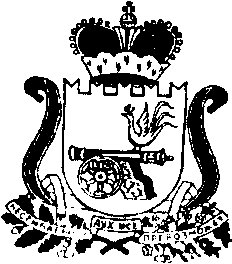 АДМИНИСТРАЦИЯ   МУНИЦИПАЛЬНОГО ОБРАЗОВАНИЯ«КАРДЫМОВСКИЙ РАЙОН» СМОЛЕНСКОЙ ОБЛАСТИПОСТАНОВЛЕНИЕот 10.10.2017 № 00700 О внесении изменений в Административный регламент предоставления  муниципальной услуги «Предоставление права использования земельного участка без его предоставления и установления сервитута на территории муниципального образования «Кардымовский район» Смоленской области»Администрация муниципального образования «Кардымовский район» Смоленской областипостановляет:1. Внести  в  Административный регламент предоставления  муниципальной услуги «Предоставление права использования земельного участка без его предоставления и установления сервитута на территории муниципального образования «Кардымовский район» Смоленской области», утвержденный Постановлением Администрации муниципального образования «Кардымовский район» Смоленской области от 27.11.2015 № 00114, следующие изменения:1) пункт 4 раздела 1 изложить в следующей редакции: «Для получения информации по вопросам предоставления муниципальной услуги заинтересованные лица обращаются в Администрацию, структурное подразделение Администрации, ответственное за предоставление муниципальной услуги – Отдел экономики, инвестиций, имущественных отношений Администрации муниципального образования "Кардымовский район" Смоленской области (далее также – отдел) или многофункциональный центр по предоставлению государственных и муниципальных услуг (далее также – МФЦ):- лично;- по телефонам;- в письменном виде.Место нахождения Администрации: Российская Федерация, Смоленская область, п. Кардымово, ул. Ленина, д. 14.Почтовый адрес Администрации (для направления документов и письменных обращений): 215850, Российская Федерация, Смоленская область, п. Кардымово, ул. Ленина, д. 14.Контактные телефоны Администрации: 8(48167) 4-21-63.Сайт Администрации в информационно-телекоммуникационной сети «Интернет»: http://kardymovo.ru/.Электронный адрес Администрации: kardymov@admin-smolensk.ru. График (режим) работы Администрации: с понедельника по пятницу: 8.30 - 17.30 (перерыв с 13.00 до 14.00), суббота и воскресенье - выходной день;Прием посетителей осуществляется в рабочие дни с 08-30 до 13-00 и с 14-00 до 17-30.Место нахождения МФЦ: Смоленская область,  Кардымовский район, п. Кардымово, ул. Победы, д. 3.Почтовый адрес МФЦ (для направления документов и письменных обращений): 215850, Смоленская область,  Кардымовский район, п. Кардымово, ул. Победы, д. 3.Контактные телефоны МФЦ: 8 (48-167) 4-13-12.Сайт МФЦ в информационно-телекоммуникационной сети «Интернет»: http://мфц67.рф/.Электронный адрес МФЦ:  mfc_kardymovo@admin-smolensk.ru.График (режим) работы МФЦ: понедельник – пятница с 9:00 до 18:00, суббота и воскресенье - выходной день»;2) в пункте 13 Раздела 2 слова «30 дней» заменить словами «10 дней»;3) в пункте 53 Раздела 3 слова «2 рабочих дня» заменить словами «1 рабочий день»;4) в пункте 60 Раздела 3 слова «2 рабочих дня» заменить словами «1 рабочий день»;5) в пункте 62 Раздела 3 слова «7 рабочих дней» заменить словами «6 рабочих дней»;6) в пункте 76 Раздела 3 слова «19 рабочих дней» заменить словами «1 рабочий день»;7) в пункте 79 Раздела 3 слова «2 рабочих дня» заменить словами «1 рабочий день».2. Контроль исполнения настоящего постановления  оставляю за собой.3. Настоящее постановление вступает в силу с момента его подписания и подлежит опубликованию на официальном сайте Администрации муниципального образования «Кардымовский район» Смоленской области в сети «Интернет».Врип Главы муниципального образования  «Кардымовский район» Смоленской областиД.Ю. Григорьев